ФЕДЕРАЛЬНОЕ АГЕНТСТВО ЖЕЛЕЗНОДОРОЖНОГО ТРАНСПОРТА Федеральное государственное бюджетное образовательное учреждение высшего образования«Петербургский государственный университет путей сообщения Императора Александра I»(ФГБОУ ВО ПГУПС)Кафедра «Инженерная химия и естествознание»РАБОЧАЯ ПРОГРАММАдисциплины«ТОПЛИВО, ВОДА И СМАЗКА» (Б1.В.ДВ.1.1)для специальности23.05.03  «Подвижной состав железных дорог» по специализации«Локомотивы»Форма обучения – очная, заочнаяСанкт-Петербург2016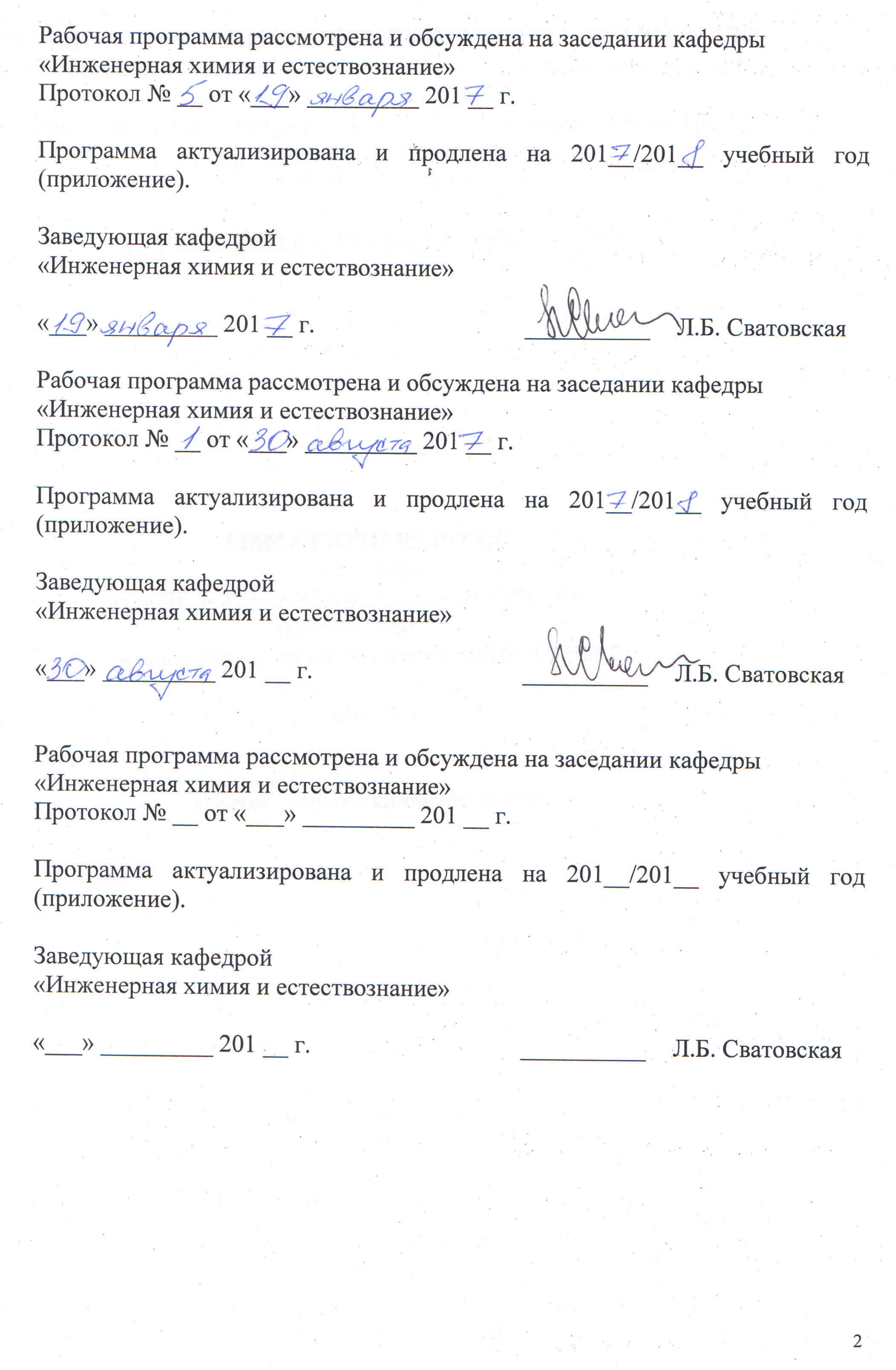 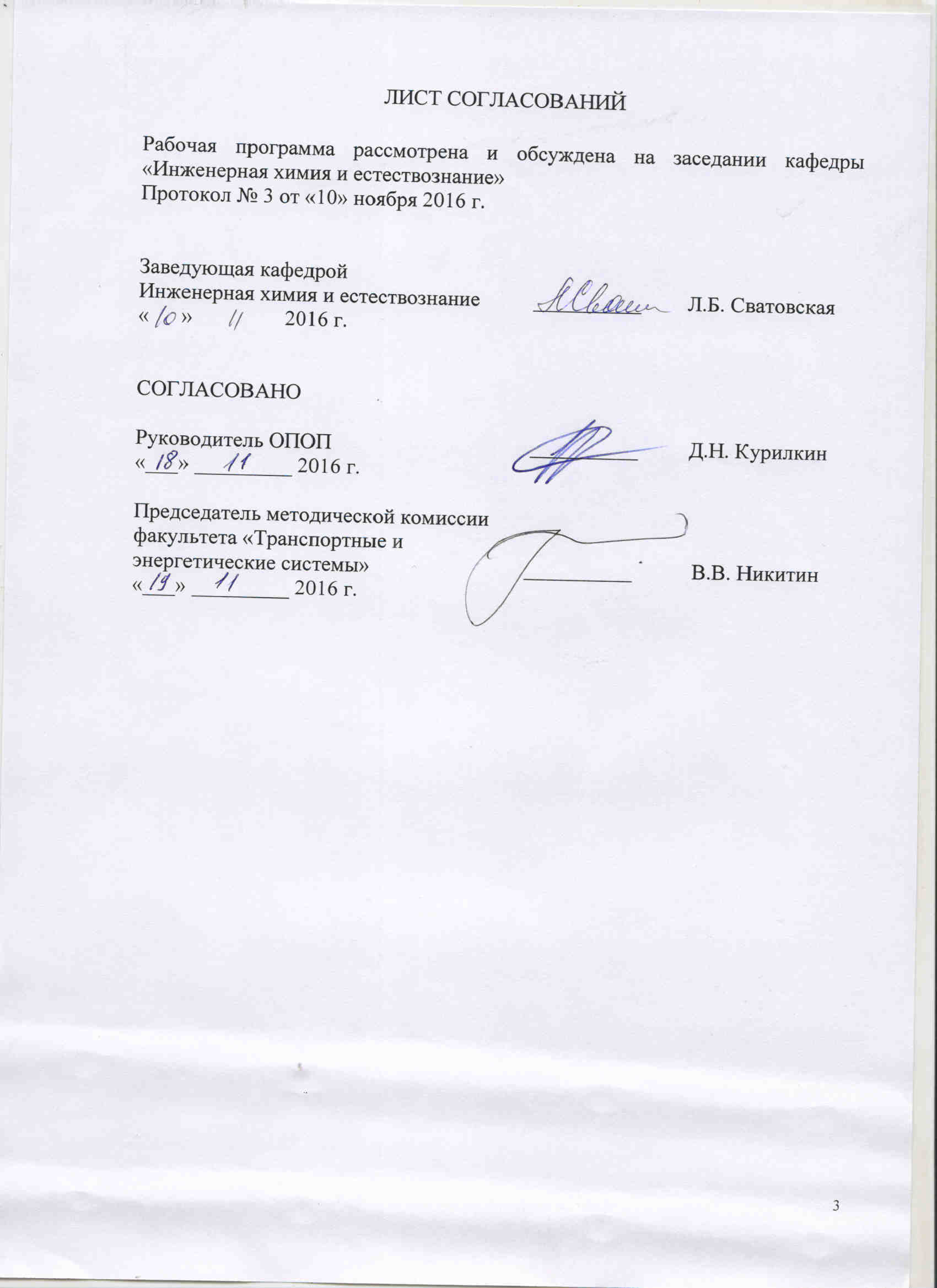 1. Цели и задачи дисциплиныРабочая программа составлена в соответствии с ФГОС ВО, утвержденным «17» октября 2016 г., приказ № 1295 по специальности 23.05.03 «Подвижной состав железных дорог», по дисциплине «Топливо, вода и смазка».Целью изучения дисциплины «Топливо, вода и смазка» является получение необходимых химических знаний по специальному разделу химии для осуществления профессиональной деятельности.Для достижения поставленной цели решаются следующие задачи:приобретение студентами теоретических знаний по основным понятиям «Топливо, вода и смазка» и практических навыков, необходимых будущим специалистам для работы в сфере планирования, организации и управления производственной деятельностью;обеспечение теоретической подготовки инженера железнодорожного транспорта для принятия обоснованных решений при разработке, проектировании и эксплуатации различных видов новой техники, оборудования, отдельных производств и других объектов железнодорожного транспорта. 2. Перечень планируемых результатов обучения по дисциплине, соотнесенных с планируемыми результатами освоения основной профессиональной образовательной программыПланируемыми результатами обучения по дисциплине являются: приобретение знаний, умений, навыков.В результате освоения дисциплины обучающийся должен:ЗНАТЬ:основные термодинамические свойства топлива;классификацию смазочных материалов;требования, предъявляемые к качеству воды на железнодорожном транспорте.УМЕТЬ:использовать основные законы естественнонаучных дисциплин в профессиональной деятельности;применять математические методы и вычислительную технику для решения практических задач;составлять и анализировать химические уравнения, соблюдать меры безопасности при работе с химическими реактивами.ВЛАДЕТЬ:основными методами теоретического и экспериментального исследования химических явлений. Приобретенные знания, умения, навыки, характеризующие формирование компетенций, осваиваемые в данной дисциплине, позволяют решать профессиональные задачи, приведенные в соответствующем перечне по видам профессиональной деятельности в п. 2.4 основной профессиональной программы (ОПОП).Процесс изучения дисциплины направлен на формирование следующих профессиональных компетенций (ПК):способность применять методы и средства технических измерений, технические регламенты, стандарты и другие нормативные документы при технической диагностике подвижного состава, разрабатывать методы технического контроля и испытание продукции (ПК-5),способность эффективно использовать материалы при техническом обслуживании, ремонте и проектировании подвижного состава, составлять технические задания на проектирование приспособлений и оснастки, владением методами производства деталей подвижного состава и навыками технолога по его контролю (ПК-7).3. Место дисциплины в структуре основной образовательной программыДисциплина «Топливо, вода и смазка» (Б1.В.ДВ.1) относится к вариативной части математического и естественно-научного цикла и является дисциплиной по выбору обучающегося.4. Объем дисциплины и виды учебной работыДля очной формы обучения: Для заочной формы обучения: 5. Содержание и структура дисциплины5.1 Содержание дисциплины5.2 Разделы дисциплины и виды занятийДля очной формы обучения:Для заочной формы обучения:6. Перечень учебно-методического обеспечения для самостоятельной работы обучающихся по дисциплине7. Фонд оценочных средств для проведения текущего контроля успеваемости и промежуточной аттестации обучающихся по дисциплинеФонд оценочных средств по дисциплине «Топливо, вода и смазка» является неотъемлемой частью рабочей программы и представлен отдельным документом, рассмотренным на заседании кафедры «Инженерная химия и естествознание» и утвержденным заведующим кафедрой.8. Перечень основной и дополнительной учебной литературы, нормативно-правовой документации и других изданий, необходимых для освоения дисциплины8.1 Перечень основной учебной литературы, необходимой для освоения дисциплиныСуворов С.А., Никольский А.В. Общая химия. СПб.: Химиздат., 2007 – 623 с.Русчев Д.Д. Химия твердого топлива, СПб. 2007.Зубрев Н.И.. Инженерная химия на железнодорожном транспорте. М., 2008.Мурзин Л.Г., Гончаров В.М. Топливо. Смазки. Вода. Учебник для техникумов железнодорожного транспорта – М.: Транспорт, 2008.Лышко Г.П. Топливо и смазочные материалы. – М.: Агропромиздат, 2007. – 336 с. Процессы горения и показатели пожарной опасности: учебное пособие / Тарасов А.В., Степанова И.В. – СПб.: ПГУПС, 2008. – 37 с.8.2 Перечень дополнительной учебной литературы, необходимой для освоения дисциплиныИтинская Н.И., Кузнецов Н.А. Топливо, масла и технические жидкости: Справочник. – 2-е изд., перераб. и доп. – М.: Агропромиздат, 2007. – 304 с. 8.3 Перечень ресурсов информационно-телекоммуникационной сети «Интернет», необходимых для освоения дисциплины1.	http: / e.lanbook.com8.4 Методические указания для обучающихся по освоению дисциплиныСватовская Л.Б. и др. «Индивидуальные лабораторные работы по инженерной химии»: методические указания.  – СПб.: ПГУПС, 2007 – 28 с.Методические указания к выполнению индивидуальных лабораторных работ по инженерной химии. СПб.: ПГУПС, 2007. – 28 с.Тарасов А.В., Степанова И.В. Определение температур вспышки и воспламенения легковоспламеняющихся и горючих жидкостей: методические указания к выполнению лабораторных работ. – СПб.: ПГУПС, 2008. – 16 с.9. Перечень ресурсов информационно-телекоммуникационной сети «Интернет», необходимых для освоения дисциплины1.	Личный кабинет обучающегося  и электронная информационно-образовательная среда [Электронный ресурс]. Режим доступа: http://sdo.pgups.ru (для доступа к полнотекстовым документам требуется авторизация).10. Методические указания для обучающихся по освоению дисциплиныПорядок изучения дисциплины следующий:Освоение разделов дисциплины производится в порядке, приведенном в разделе 5 «Содержание и структура дисциплины». Обучающийся должен освоить все разделы дисциплины с помощью учебно-методического обеспечения, приведенного в разделах 6, 8 и 9 рабочей программы. Для формирования компетенций обучающийся должен представить выполненные типовые контрольные задания или иные материалы, необходимые для оценки знаний, умений, навыков, предусмотренные текущим контролем (см. фонд оценочных средств по дисциплине).По итогам текущего контроля по дисциплине, обучающийся должен пройти промежуточную аттестацию (см. фонд оценочных средств по дисциплине).11. Перечень информационных технологий, используемых при осуществлении образовательного процесса по дисциплине, включая перечень программного обеспечения и информационных справочных системПеречень информационных технологий, используемых при осуществлении образовательного процесса по дисциплине:технические средства (компьютерная техника, наборы демонстрационного оборудования);методы обучения с использованием информационных технологий (демонстрация мультимедийных материалов);личный кабинет обучающегося  и электронная информационно-образовательная среда [Электронный ресурс]. Режим доступа:  http://sdo.pgups.ru (для доступа к полнотекстовым документам требуется авторизация); интернет-сервисы и электронные ресурсы (поисковые системы, электронная почта, онлайн-энциклопедии и справочники, электронные учебные и учебно-методические материалы согласно п. 9 рабочей программы).Дисциплина обеспечена необходимым комплектом лицензионного программного обеспечения, установленного на технических средствах, размещенных в специальных помещениях и помещениях для самостоятельной работы.12. Описание материально-технической базы, необходимой для осуществления образовательного процесса по дисциплинеМатериально-техническая база, необходимая для осуществления образовательного процесса по дисциплине включает в свой состав специальные помещения:учебные аудитории для проведения занятий лекционного типа, занятий семинарского типа, групповых и индивидуальных консультаций, текущего контроля и промежуточной аттестации;помещения для самостоятельной работы;помещения для хранения и профилактического обслуживания технических средств обучения. Специальные помещения укомплектованы средствами обучения, служащими для представления учебной информации большой аудитории.Для проведения занятий лекционного типа предлагаются наборы демонстрационного оборудования и учебно-наглядных пособий, хранящиеся на электронных носителях и обеспечивающие тематические иллюстрации, 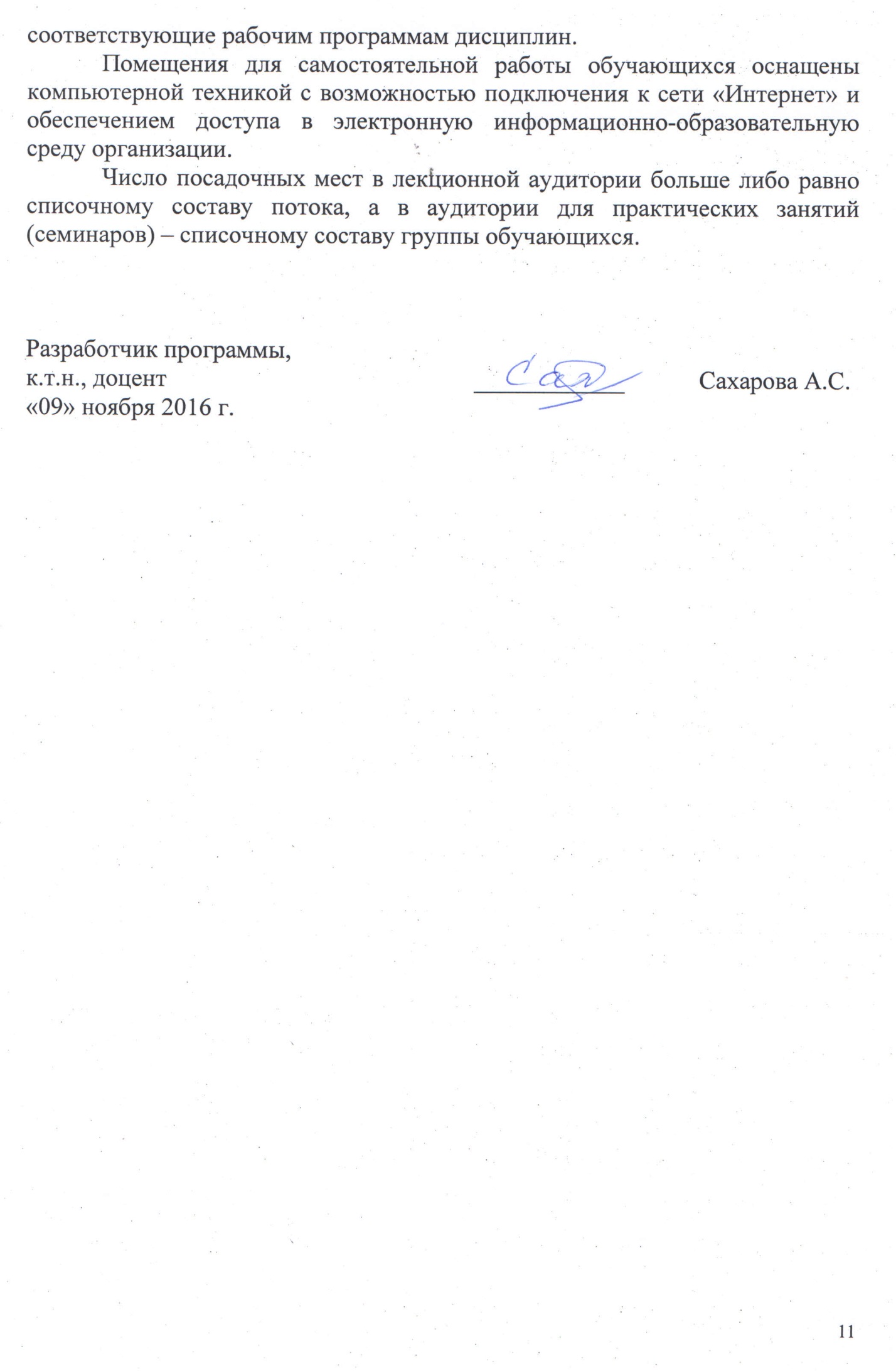 Вид учебной работыВсего часовСеместрВид учебной работыВсего часовIIIКонтактная работа (по видам учебных занятий)В том числе:лекции (Л)практические занятия (ПЗ)лабораторные работы (ЛР)361818361818Самостоятельная работа (СРС) (всего)3636КонтрольФорма контроля знанийЗЗОбщая трудоемкость: час / з.е.72/272/2Вид учебной работыВсего часовКурсВид учебной работыВсего часов2Контактная работа (по видам учебных занятий)В том числе:лекции (Л)практические занятия (ПЗ)лабораторные работы (ЛР)844844Самостоятельная работа (СРС) (всего)6060Контроль44Форма контроля знанийКЛР, ЗКЛР, ЗОбщая трудоемкость: час / з.е.72/272/2№ п/пНаименование раздела дисциплиныСодержание раздела1Химия и термодинамика процессов горения.Термодинамические функции. Термохимические уравнения.Термодинамические свойства топлива. Горение. Виды горения. Величины процессов горения. Практическое применение горения. Средства и способы пожаротушения.2Охлаждающие жидкости - вода. Вода, используемая на ж.д. транспорте.Физические и химические свойства и показатели воды. Виды концентраций. Растворы. Щелочность. Накипь. Защита металлов от коррозии и эрозии. Очистка воды.3Топливо.Классификация топлива. Виды топлива. Природное и искусственное топливо. Состав топлива. Условия сжигания топлива. Продукты горения топлива.4Жидкое топливо.Нефть. Ароматические углеводороды. Продукты, получаемые в процессе переработки нефти. Разделение нефти на фракции по температурам кипения.5Твердое топливо. Уголь. Стадии превращения угля. Химический состав углей. Процессы термической обработки угля - коксование и полукоксование.6Смазочные материалыКлассификация смазочных материалов. Растительные, животные и минеральные смазочные материалы.7Пластичные смазочные материалы. Состав пластичных смазок. Присадки к смазочным маслам. Типы загустителей. Основные свойства смазок. 8Твердые смазочные материалы.Основные свойства твердых смазочных материалов. Топливо, масла и смазки – многокомпонентные полидисперсные системы.№ п/пНаименование раздела дисциплиныЛПЗЛРСРС1Химия и термодинамика процессов горения.40442Охлаждающие жидкости - вода. Вода, используемая на ж.д. транспорте.20253Топливо.20224Жидкое топливо.20255Твердое топливо.20246Смазочные материалы.20257Пластичные смазочные материалы.20268Твердые смазочные материалы.2025ИТОГО1801836№ п/пНаименование раздела дисциплиныЛПЗЛРСРС1Химия и термодинамика процессов горения.101102Охлаждающие жидкости - вода. Вода, используемая на ж.д. транспорте.101153Топливо. Жидкое топливо. Твердое топливо.101154Смазочные материалы. Пластичные смазочные материалы. Твердые смазочные материалы.10120ИТОГО40460№п/пНаименование разделаПеречень учебно-методического обеспечения1Химия и термодинамика процессов горения.Суворов С.А., Никольский А.В. Общая химия. СПб.: Химиздат., 2007 – 623 с.2Охлаждающие жидкости - вода. Вода, используемая на ж.д. транспорте.Н.И. Зубрев «Инженерная химия на железнодорожном транспорте». М., 2008.3Топливо.Лышко Г.П. Топливо и смазочные материалы. – М.: Агропромиздат, 2007.4Жидкое топливо.Итинская Н.И., Кузнецов Н.А. Топливо, масла и технические жидкости: Справочник. – 2-е изд., перераб. и доп. – М.: Агропромиздат, 2007. – 304 с.5Твердое топливо.Русчев Д.Д. Химия твердого топлива, СПб.2007.6Смазочные материалы.Лышко Г.П. Топливо и смазочные материалы. – М.: Агропромиздат, 2007.7Пластичные смазочные материалы.Лышко Г.П. Топливо и смазочные материалы. – М.: Агропромиздат, 2007.8Твердые смазочные материалы.Мурзин Л.Г., Гончаров В.М. Топливо. Смазки. Вода. Учебник для техникумов железнодорожного транспорта – М.: Транспорт, 2008.